Supplementary information forThe role of ABC proteins in seaweed chemical defense mechanismLeonardo T. Salgado1,5*, Louisi S. Oliveira2,5, Juliana Echevarria-Lima3, Vanessa M. Reis1, Daniela B. Sudatti4, Fabiano L. Thompson5 & Renato C. Pereira1,4*1Diretoria de Pesquisas, Instituto de Pesquisas Jardim Botânico do Rio de Janeiro, Rio de Janeiro 22460-030, Brasil. 2Departamento de Biotecnologia Marinha, Instituto de Estudos do Mar Almirante Paulo Moreira – IEAPM. Arraial do Cabo, RJ, 28930-000, Brasil. 3Laboratório de Imunologia Celular e Aplicada, Departamento de Imunologia, Instituto de Microbiologia Paulo Góes, Departamento de Imunologia, Universidade Federal do Rio de Janeiro, Rio de Janeiro 21941-590, Brasil. 4Departamento de Biologia Marinha, Instituto de Biologia, Universidade Federal do Rio de Janeiro, Rio de Janeiro 21941-590, Brasil. 5Instituto de Biologia, Universidade Federal do Rio de Janeiro, Rio de Janeiro, RJ, Brazil;  SAGE-COPPE, Universidade Federal do Rio de Janeiro, Rio de Janeiro, RJ, Brazil. 5These authors contributed equally to this work.Table S1. Statistical analysis of CC morphometry.Table S2. Statistical analysis of elatol quantification in trichoblasts.Table S3. Statistical analysis of fouling coverage over algae thalli.Table S4. Statistical analysis of ABC gene expression.The functional annotation and classification of candidate genes into ABC protein subfamilies was confirmed through SmartBLAST (https://blast.ncbi.nlm.nih.gov/smartblast/), which searches the query against the nr protein database with an optimized version of BLAST targeted to find closely related sequences. SmartBLAST also simultaneously searches the landmark dataset (http://bit.ly/2aOVhPO) with BLASTP and performs a multiple sequence alignment on the six sequences (the query plus up to five matched subject sequences) using the COBALT multiple sequence alignment tool. The cDNA sequences were previously translated into protein sequences by using the Expasy translate tool (https://web.expasy.org/translate/) and standard genetic code.Table S5. Best hits for L. dendroidea gene annotated as ABCB protein (LdABCB) through SmartBLAST.Table S6. Best hits for L. dendroidea gene annotated as ABCD protein (LdABCD) through SmartBLAST.Table S7. Best hits for L. dendroidea gene annotated as ABCF protein (LdABCF) through SmartBLAST.Table S8. Best hits for L. dendroidea gene annotated as ABCG protein (LdABCG1) through SmartBLAST.Table S9. Best hits for L. dendroidea gene annotated as ABCG protein (LdABCG2) through SmartBLAST.Table S10. Best hits for L. dendroidea gene annotated as ABCG protein (LdABCG3) through SmartBLAST.Table S11. Results of the incubation assay about the effect of CSA on area of the CC. Table S12. Results of the incubation assay about the effect of CSA on elatol content.Table S13. Results of the incubation assay about the indirect effect of CSA on fouling.Figure S1. Multiple alignment of LdABCB (translated sequence) and five best hit protein sequences (SmartBLAST). Alignment columns with gaps are colored grey. The red color indicates highly conserved columns and blue indicates less conserved ones.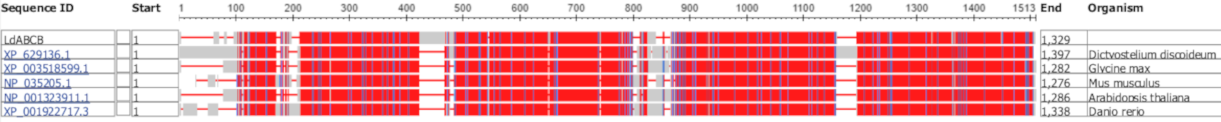 Figure S2. Multiple alignment of LdABCD (translated sequence) and five best hit protein sequences (SmartBLAST). Alignment columns with gaps are colored grey. The red color indicates highly conserved columns and blue indicates less conserved ones.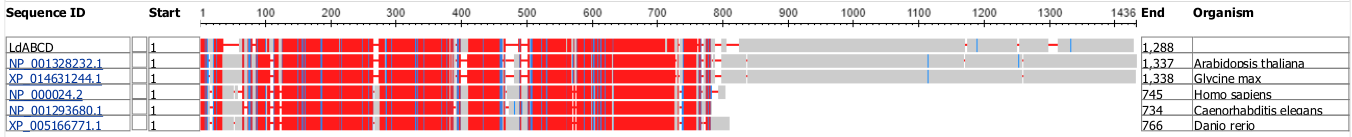 Figure S3. Multiple alignment of LdABCF (translated sequence) and five best hit protein sequences (SmartBLAST). Alignment columns with gaps are colored grey. The red color indicates highly conserved columns and blue indicates less conserved ones.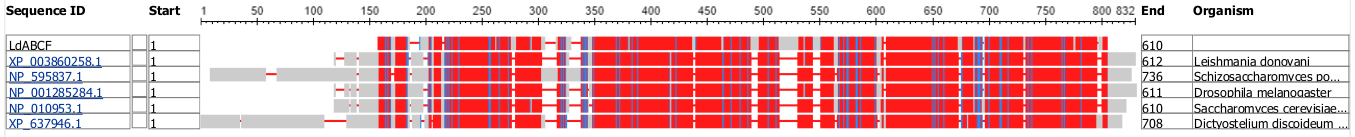 Figure S4. Multiple alignment of LdABCG1 (translated sequence) and five best hit protein sequences (SmartBLAST). Alignment columns with gaps are colored grey. The red color indicates highly conserved columns and blue indicates less conserved ones.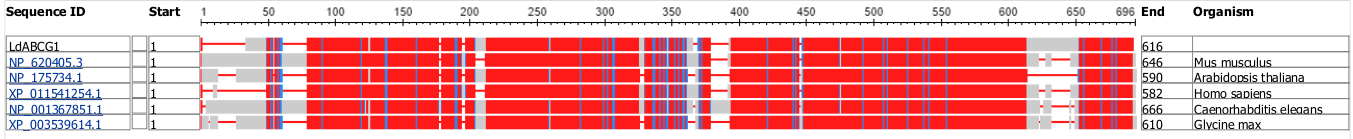  Figure S5. Multiple alignment of LdABCG2 (translated sequence) and five best hit protein sequences (SmartBLAST). Alignment columns with gaps are colored grey. The red color indicates highly conserved columns and blue indicates less conserved ones.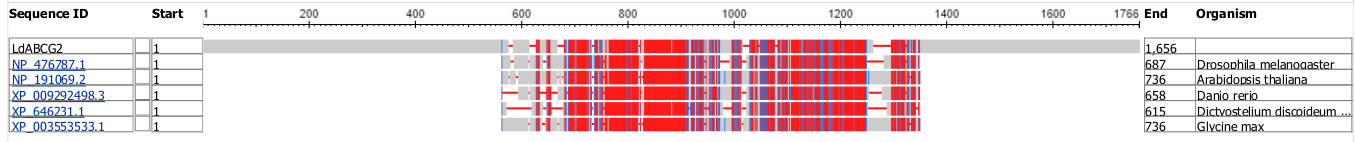  Fig S6. Multiple alignment of LdABCG3 (translated sequence) and five best hit protein sequences (SmartBLAST). Alignment columns with gaps are colored grey. The red color indicates highly conserved columns and blue indicates less conserved ones.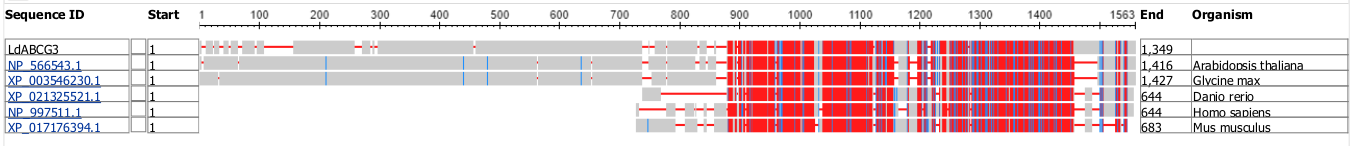 Data summaryData summaryData summaryData summaryData summaryData summaryData summarySamplesSamplesSamplesSamplesSamplesSamplesControl2001000TotalNN434343129SigmaXSigmaX593.93550.52330.971475.42MeanMean13.812312.80287.69711.4374SigmaX2SigmaX29009.78277798.41163208.889520017.0838VarianceVariance19.195917.862415.748124.5482Standard deviationStandard deviation4.38134.22643.96844.9546Standard errorStandard error0.66810.64450.60520.4362ANOVA SummaryANOVA SummaryANOVA SummarySourceSourceSSdfMSFPTreatmentTreatment924.29922462.149624.32< 0.0001ErrorError1596.54428419.0065Ss/BISs/BI621.324342TotalTotal3142.1677128Tukey HSD TestTukey HSD TestTukey HSD TestHSD[0.05]HSD[0.05]2.24HSD[0.01]HSD[0.01]2.82Control vs 200Control vs 200No significantControl vs 1000Control vs 1000P < 0.01200 vs 1000200 vs 1000P < 0.01Data summaryData summaryData summaryData summaryData summaryData summarySamplesSamplesSamplesSamplesSamplesSamplesControl2001000TotalN3.03.03.09.0SigmaX0.8643540.9282880.4527052.245347Mean0.2881180.3094290.1509020.249483SigmaX20.2562860.2927130.0693680.618367Variance0.0036250.0027360.0005270.007274Standard deviation0.060210.0523110.0225980.085287Standard error0.0347620.0302020.0132550.028429ANOVA SummaryANOVA SummarySourceSSdfMSFPTreatment0.4441420.02220710.570.025316Error0.008440.0021Ss/BI0.00542Total0.0581918Tukey SDTukey SDHSD[0.05]0.13HSD[0.01]0.21Control vs 200No significantControl vs 1000P < 0.01200 vs 1000P < 0.01Data summaryData summaryData summaryData summaryData summaryData summaryData summarySamplesSamplesSamplesSamplesSamplesSamplesControl2001000TotalNN10101030SigmaXSigmaX53.28805.95924.741783.97MeanMean5.32880.59592.47459.4657SigmaX2SigmaX2740.29165619.172986527.3648152886.828VarianceVariance50.712873.737112.55091613.8574Standard deviationStandard deviation7.12138.58710.60940.1728Standard errorStandard error2.2522.71553.35497.3345ANOVA SummaryANOVA SummaryANOVA SummarySourceSourceSSdfMSFPTreatmentTreatment44668.8575222334.4287234.28P < 0.0001ErrorError1715.96231895.3312Ss/BISs/BI417.04359TotalTotal46801.863329Tukey HSD TestTukey HSD TestTukey HSD TestHSD[0.05]HSD[0.05]11.17HSD[0.01]HSD[0.01]14.53Control vs 200Control vs 200P < 0.01Control vs 1000Control vs 1000P < 0.01200 vs 1000200 vs 1000No significantGeneTimelogFCp-valueABCB24 h10.1552.10-4ABCB48 h10.2028.10-7ABCB72h1.7511.0ABCD24 h10.9818.10-7ABCD48 h6.0181.8.10-3ABCD72h2.1711.0ABCF24 h9.9314.10-4ABCF48 h3.9881.0ABCF72h3.8931.0ABCG124 h9.4186.10-4ABCG148 h6.9974.10-2ABCG172h3.8931.0ABCG224 h9.8963.10-4ABCG248 h4.1861.0ABCG272h-0.1621.0ABCG324 h10.0615.10-5ABCG348 h5.2140.2ABCG372h1.0131.0DescriptionMax scoreTotal scoreQuery coverE valueIdentityAccessionABC transporter B family protein [Dictyostelium discoideum AX4]1048150197%0.043.54%XP_629136.1ABC transporter B family member 4 isoform X1 [Glycine max]97697697%0.042.73%XP_003518599.1ATP-dependent translocase ABCB1 [Mus musculus]945173897%0.040.38%NP_035205.1ATP binding cassette subfamily B4 [Arabidopsis thaliana]943137696%0.041.91%NP_001323911.1multidrug resistance protein 1 [Danio rerio]94294299%0.040.12%XP_001922717.3DescriptionMax scoreTotal scoreQuery coverE valueIdentityAccessionperoxisomal ABC transporter 1 [Arabidopsis thaliana]72472493%0.035.51%NP_001328232.1ABC transporter D family member 1-like isoform X2 [Glycine max]72172194%0.035.79%XP_014631244.1ATP-binding cassette sub-family D member 1 [Homo sapiens]31254084%3e-9030.92%NP_000024.2Peroxisomal Membrane Protein related [Caenorhabditis elegans]30753189%1e-8830.25%NP_001293680.1ATP-binding cassette sub-family D member 1 isoform X1 [Danio rerio]30630643%8e-8829.97%XP_005166771.1DescriptionMax scoreTotal scoreQuery coverE valueIdentityAccessionATP-binding cassette protein subfamily F, member 2, putative [Leishmania donovani]21921991%8e-6228.47%XP_003860258.1putative AAA family ATPase Gcn20 [Schizosaccharomyces pombe]21721790%3e-6029.72%NP_595837.1uncharacterized protein Dmel_CG9281, isoform D [Drosophila melanogaster]21121188%7e-5929.62%NP_001285284.1ATP-binding cassette family ATPase ARB1 [Saccharomyces cerevisiae S288C]20720794%2e-5728.23%NP_010953.1ABC transporter-related protein [Dictyostelium discoideum AX4]20620687%1e-5631.53%XP_637946.1DescriptionMax scoreTotal scoreQuery coverE valueIdentityAccessionATP-binding cassette sub-family G member 4 [Mus musculus]29029084%5e-8833.52%NP_620405.3ABC-2 type transporter family protein [Arabidopsis thaliana]28228282%1e-8533.78%NP_175734.1ATP-binding cassette sub-family G member 4 isoform X1 [Homo sapiens]27527585%2e-8332.40%XP_011541254.1ABC transporter domain-containing protein [Caenorhabditis elegans]27427486%9e-8232.46%NP_001367851.1ABC transporter G family member 10 [Glycine max]27227283%1e-8133.84%XP_003539614.1DescriptionMax scoreTotal scoreQuery coverE valueIdentityAccessionwhite [Drosophila melanogaster]19319336%9e-5027.60%NP_476787.1ABC-2 type transporter family protein [Arabidopsis thaliana]19119133%6e-4928.92%NP_191069.2ATP-binding cassette sub-family G member 2 isoform X1 [Danio rerio]18718737%5e-4826.71%XP_009292498.3ABC transporter G family protein [Dictyostelium discoideum AX4]17917934%1e-4527.88%XP_646231.1ABC transporter G family member 20 [Glycine max]17917932%7e-4528.34%XP_003553533.1DescriptionMax scoreTotal scoreQuery coverE valueIdentityAccessionpleiotropic drug resistance 1 [Arabidopsis thaliana]54370291%4e-16831.19%NP_566543.1pleiotropic drug resistance protein 1 [Glycine max]52152190%6e-16029.79%XP_003546230.1ATP-binding cassette sub-family G member 2 isoform X1 [Danio rerio]19234376%6e-5029.37%XP_021325521.1ATP-binding cassette sub-family G member 1 isoform 6 [Homo sapiens]18818839%2e-4829.55%NP_997511.1ATP-binding cassette sub-family G member 3 isoform X2 [Mus musculus]16216239%1e-3927.96%XP_017176394.1TreatmentCC area (μm2)Control8.18Control9.06Control9.29Control16.18Control13.26Control10.48Control13.02Control11.41Control9.17Control14.12Control15.7Control15.64Control15.74Control18.81Control17.05Control19.08Control23.8Control19.25Control10.59Control13.6Control12.59Control9.68Control10.4Control14.31Control16.89Control22.32Control10.44Control13.63Control10.17Control13.25Control9.55Control12.45Control11.56Control10.59Control8.69Control12.72Control9.92Control16.16Control10.63Control8.64Control19.08Control22.21Control24.62CSA 200 ng/mL15.49CSA 200 ng/mL18.94CSA 200 ng/mL20.23CSA 200 ng/mL19.69CSA 200 ng/mL16.92CSA 200 ng/mL11.83CSA 200 ng/mL14.79CSA 200 ng/mL8.23CSA 200 ng/mL7.15CSA 200 ng/mL9.06CSA 200 ng/mL10.92CSA 200 ng/mL14.82CSA 200 ng/mL8.15CSA 200 ng/mL5.37CSA 200 ng/mL15.43CSA 200 ng/mL17.6CSA 200 ng/mL17.05CSA 200 ng/mL7.09CSA 200 ng/mL9.38CSA 200 ng/mL8.79CSA 200 ng/mL10.48CSA 200 ng/mL15.13CSA 200 ng/mL7.06CSA 200 ng/mL11.53CSA 200 ng/mL16.6CSA 200 ng/mL17.81CSA 200 ng/mL15.77CSA 200 ng/mL9.69CSA 200 ng/mL19.27CSA 200 ng/mL10.31CSA 200 ng/mL9.43CSA 200 ng/mL11.52CSA 200 ng/mL10.27CSA 200 ng/mL8.94CSA 200 ng/mL18.47CSA 200 ng/mL9.94CSA 200 ng/mL19.81CSA 200 ng/mL14.76CSA 200 ng/mL15.32CSA 200 ng/mL9.18CSA 200 ng/mL8.38CSA 200 ng/mL11.06CSA 200 ng/mL12.86CSA 1000 ng/mL12.64CSA 1000 ng/mL5.49CSA 1000 ng/mL9.13CSA 1000 ng/mL3.88CSA 1000 ng/mL6.86CSA 1000 ng/mL9.33CSA 1000 ng/mL4.1CSA 1000 ng/mL16.2CSA 1000 ng/mL3.69CSA 1000 ng/mL7.69CSA 1000 ng/mL11.55CSA 1000 ng/mL10.83CSA 1000 ng/mL9.56CSA 1000 ng/mL13.79CSA 1000 ng/mL14.48CSA 1000 ng/mL9.91CSA 1000 ng/mL6.55CSA 1000 ng/mL13.65CSA 1000 ng/mL8.3CSA 1000 ng/mL11.62CSA 1000 ng/mL12.85CSA 1000 ng/mL10.15CSA 1000 ng/mL4.47CSA 1000 ng/mL3.26CSA 1000 ng/mL7.03CSA 1000 ng/mL2.31CSA 1000 ng/mL3.78CSA 1000 ng/mL4.62CSA 1000 ng/mL3.43CSA 1000 ng/mL5.27CSA 1000 ng/mL9.08CSA 1000 ng/mL6.73CSA 1000 ng/mL7.35CSA 1000 ng/mL3.75CSA 1000 ng/mL2.23CSA 1000 ng/mL12.34CSA 1000 ng/mL9.17CSA 1000 ng/mL4.72CSA 1000 ng/mL6.03CSA 1000 ng/mL2.51CSA 1000 ng/mL14.41CSA 1000 ng/mL1.82CSA 1000 ng/mL4.41TreatmentElatol concentrationControl0.335025383591322Control0.309105269620527Control0.220222887700245CSA 200 ng/mL0.365705077776143CSA 200 ng/mL0.300298062687688CSA 200 ng/mL0.262285249165043CSA 1000 ng/mL0.138372276327124CSA 1000 ng/mL0.136933988893402CSA 1000 ng/mL0.177398648102593TreatmentFouled area (%)Control0.67Control7.78Control24.48Control1.32Control5.94Control2.70Control4.48Control3.48Control0.67Control1.76CSA 200 ng/mL72.48CSA 200 ng/mL100.0CSA 200 ng/mL71.67CSA 200 ng/mL85.67CSA 200 ng/mL79.78CSA 200 ng/mL75.00CSA 200 ng/mL85.33CSA 200 ng/mL79.33CSA 200 ng/mL83.33CSA 200 ng/mL73.36CSA 1000 ng/mL81.33CSA 1000 ng/mL66.78CSA 1000 ng/mL100.00CSA 1000 ng/mL100.00CSA 1000 ng/mL93.67CSA 1000 ng/mL96.48CSA 1000 ng/mL100.00CSA 1000 ng/mL96.67CSA 1000 ng/mL97.33CSA 1000 ng/mL92.48